Ficha de observação de avesFotografias(comedouro, bebedouro, aves)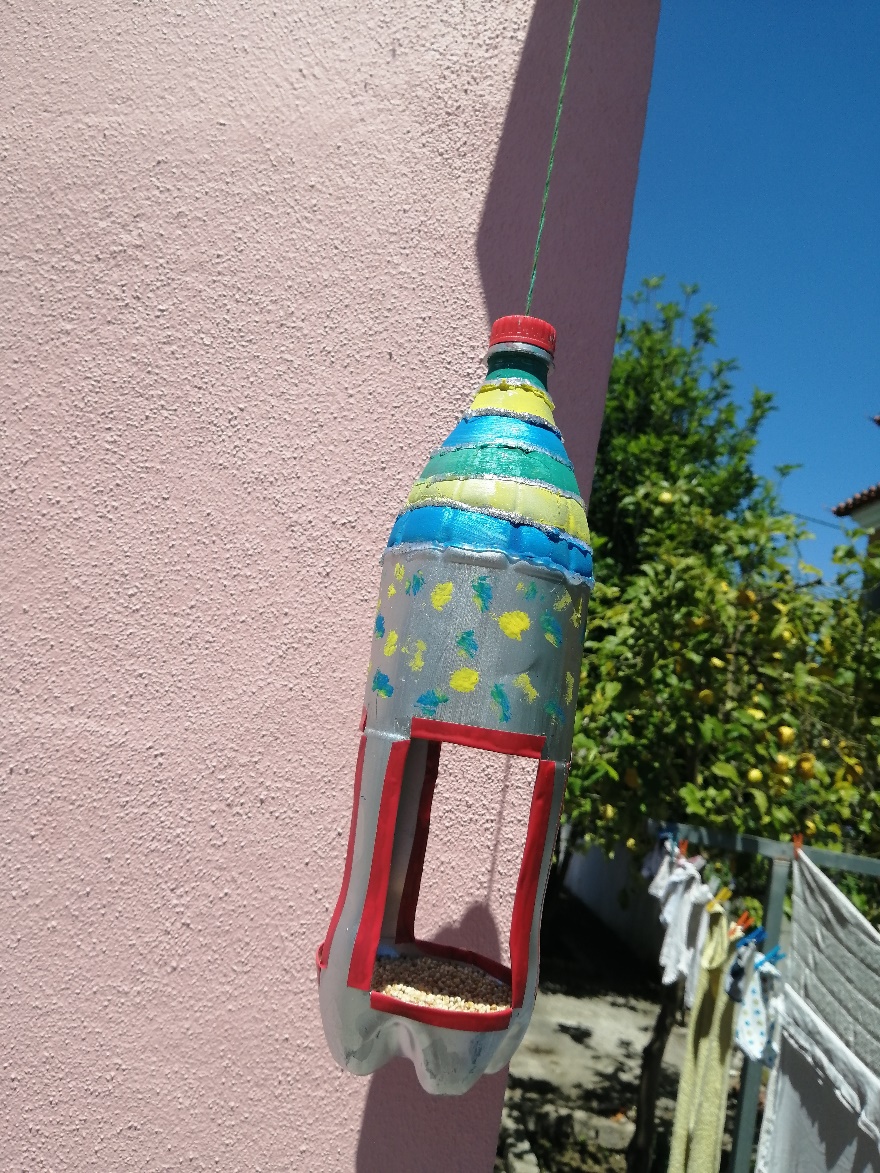 Nome: Madalena Maria Capão Ferreira___N.º___8___Turma:_A____Localidade: Aldeia Velha Data:_18__/_05__/__2020__Temperatura:Temperatura ambienteEstação do ano:PrimaveraHora da observação: observei o dia quase todoCondições Atmosféricas:Céu limpo XCéu nublado___Vento____Chuva____Aves observadasAves observadasAves observadasAves observadasAves observadasEspécie(nome comum)Espécie(nome científico)ComportamentoComportamentoComportamentoEspécie(nome comum)Espécie(nome científico)ComerBeberTomar banhoOutras Observações:Não apareceu nenhuma ave.Não apareceu nenhuma ave.